Celebrating the Richness of God’s GraceProclaiming the Kingdom: beginning in + Please stand if you are ableTo enhance our worship, please turn off all cell phones and electronic devices.Prelude and Silent Prayer        “Piano with Four Hands”   
                                                   Sherri Lunsford Kegareis and Barbara Lunsford                                  Welcome, Announcements and Greeting                                  Tom LundbergCall to WorshipWorship with Song   (please stand or sit as you wish)Children’s Message                                                                             Terry Kopp+Hymn #384                                                    Love Divine, All Loves Excelling Bible Reading                                                                                Mark 10:35-45                               Message                                                                                             Tom Ervasti +Hymn #399                                                             Take My Life, and Let it Be Offering                                        Just As I Am                                   Bell Choir                                             +Offering Response #95                Praise God, from Whom All Blessings FlowPrayers and Lord’s Prayer+Hymn #415                                                                           Take up Thy Cross+Benediction +Dismissal	Leader: Go in peace to love and serve the Lord!All: Thanks be to God!+Postlude                   Thank you for worshiping with us this morning!This Week’s Calendar…Monday, October 22  4 – 6p   Community Meal – Zion Lutheran Church, Chisago City  6:00p   Bell ChoirTuesday, October 23  9:15a   Women’s Bible Study – loungeWednesday, October 24  5:00p   Family Dinner  5:30p   Youth Bells  6:00p   “Daily Discipleship” Bible Study  6:00p   Children/Youth Time – youth room  7:00p   Choir  7:00p   Confirmation  8:00p   Worship TeamThursday, October 25Women’s Unidos en Cristo begins, ending Sunday, October 28Friday, October 26Pastor’s Day OffSaturday, October 27Next Sunday, October 28   Stewardship Sunday    9:00a   Worship10:15a   Fellowship10:30a   Foundation – lounge10:30a   Living Nativity Planning Meeting – Sunday School Room #5 Last week’s offering: $3,643		Budgeted Weekly: $3,561Monthly giving (October): $8,890	Budgeted Monthly: $15,429Attendance last Sunday: 125Children at First‘Worship Bags’ are in the foyer for children to borrowA Nursery for babies and toddlers is available every SundayPlease Pray For: Cole Anderson; Doris Brand; Sandy Danielson, 
Brad Elshaug, Brian Elshaug     “To-do” List: The Trustees have posted a “To-do” list in the fellowship hall of projects that need to be done around the building. Choose a project and cross off when completed. Please contact Lloyd Jones, 651-213-3110 if you need any materials to complete a project.Here’s What’s Happening…Fellowship: Join us for coffee & treats in the fellowship hall following the service.      Our Mission Focus this month:  Youth With A Mission – Erik & Ele Brohaugh. Youth With A Mission is a global movement of Christians from many cultures, age groups, and Christian traditions, dedicated to serving Jesus throughout the world. Also known as YWAM (pronounced “WHY-wham”), we unite in a common purpose to know God and to make Him known.Operation Christmas Child Shoeboxes: It’s Operation Christmas Child time again! The youth will be collecting items for shoeboxes. You’ll find all the details of what to donate on the table in the hallway, or visit www.samaritanspurse.org/operation-christmas-child/pack-a-shoe-box. There will be a box in the foyer for your items. Our Shoebox Packing Party will be on Wednesday, November 14th from 7-9pm in the Fellowship Hall. ALL are welcome! Volunteer at OCC Processing Center: Millions of shoeboxes are collected during National Collection Week, the third week in November every year. Before these special gifts can bring hope and joy to children around the world, each one has to be carefully inspected and made ready for overseas shipment by volunteers like you. You can help prepare shoeboxes for delivery by volunteering at the processing center. About 80,000 volunteers serve annually at the processing centers. We have 2 dates of opportunities for volunteer groups. Volunteers must be age 13 and older. Friday, November 23, 1:00 pm – 5:00 pm-10 openings OR Saturday, December 15, 1:00 pm – 5:00 pm-20 openings. Register Deadline is November 18th. Contact Kari Caldwell at jkcaldwell5@gmail.com or call Church Office and leave your name, email address and date you want to register for.Snow Shoveling: The Trustees are making a call list of people to help with shoveling off the sidewalks on Saturdays and Sundays this winter. If you would be able to help, contact Lloyd at 651-675-7261.Living Nativity Planning Meeting: will be held following worship on Sunday, October 28 in Sunday School Room #5. Anyone interested in being a part of the Living Nativity this year is encouraged to attend.Stewardship Sunday October 28: A time when we make our Commitments and Pledges to God and this Church for the coming year. Please be in prayer for direction regarding your contributions next year.Family Pathways Food & Fund Drive: Each church is invited to collect a food item for Thanksgiving Meals. First UMC is asked for canned cranberries. There is a cart in the foyer for your donations. Deadline Oct. 31. Thank you!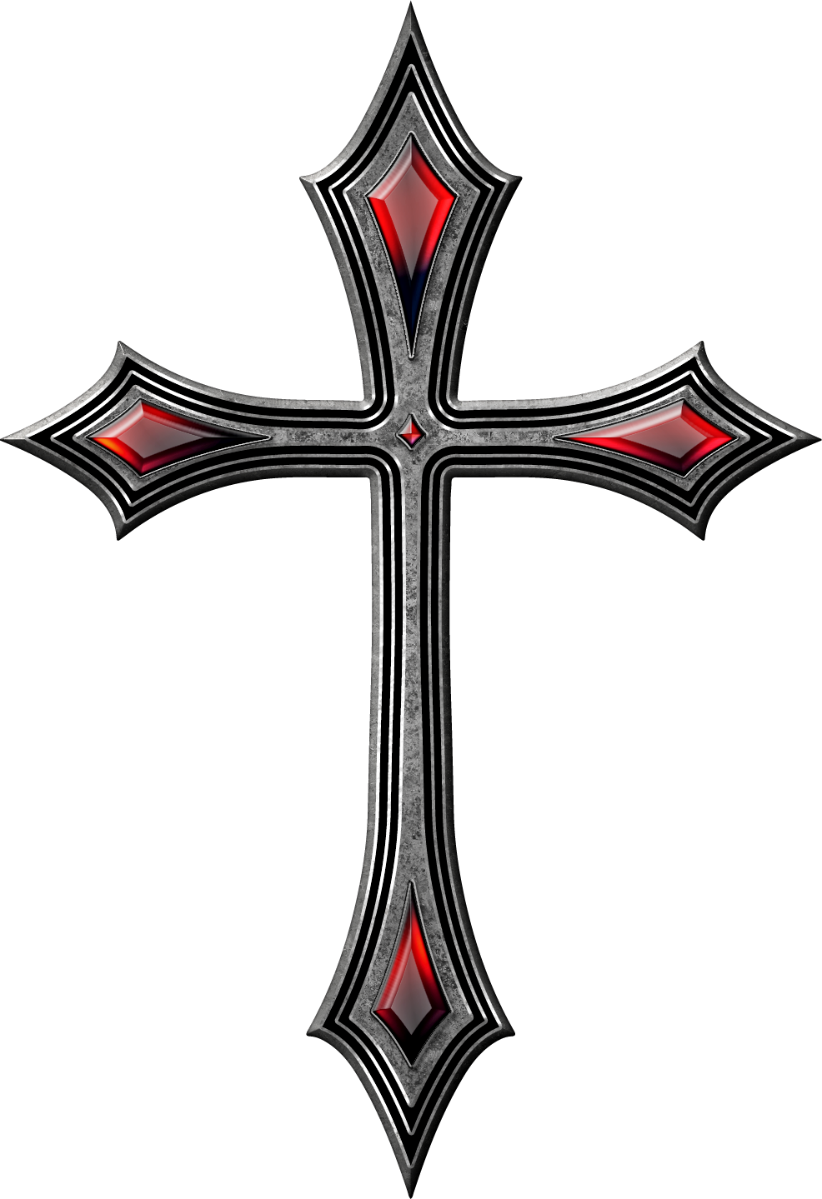 First United Methodist ChurchPhone: 651.257.4306Email:  office@lindstrommethodist.orgwww.lindstrommethodist.orgOctober 21, 2018  9:00 a.m.                                      